светильники СЕРИИ КАНТРИ ТМ «FERON»Инструкция по эксплуатацииОписаниеСветильники серии НБО 03 и НБО 04 предназначены для общего освещения подсобных, промышленных, производственных помещений, а так же для помещений с повышенной влажностью (бани, сауны, бассейны и т.д.)Светильники позволяют использовать как лампы накаливания, так светодиодные лампы с цоколем Е27 (в комплектацию не входят), значительно снизив затраты на потребляемую энергию. В помещениях с повышенной температурой рекомендуется использовать лампы накаливания.Степень защиты от внешних воздействий по  IP54 позволяет использовать светильники как внутри, так и вне помещений.Светильники удовлетворяют требованиям: ТР ТС 004/2011 «О безопасности низковольтного оборудования», ТР ТС 020/2011 «Электромагнитная совместимость технических средств».Светильники предназначены для работы в сети переменного тока с номинальным напряжением 230В/50Гц по ГОСТ 29322-92. Качество электроэнергии должно удовлетворять  ГОСТ Р 32144-2013.Технические характеристикиСветотехнические характеристики светильника зависят от установленной в нем лампы (в комплектацию не входит)представленные в данном руководстве технические характеристики могут незначительно отличаться в зависимости от партии производства, производитель имеет право вносить изменения в конструкцию продукта без предварительного уведомления (см. на упаковке)КомплектацияСветильник.Инструкция по эксплуатации.Монтажный комплект.Меры предосторожностиК работе со светильником допускаются лица, имеющие группу допуска по электробезопасности не ниже III.Все работы со светильником выполняются только при отключенном напряжении питания.Внимание!!! При установке в помещениях с температурой эксплуатации выше +45°С монтаж светильника осуществлять в месте, не доступном для случайного прикосновения, на поверхность из негорючих материалов, при этом электромонтаж осуществлять термостойкими проводниками с рабочей температурой до 180°С.Подключение и монтажВыверните винты, крепящие крышку, снимите защитную решетку (крышку, рассеиватель).Проденьте питающие сетевые провода и провод заземления через втулку в корпусе светильника.Подключите питающие провода к контактам патрона, а заземляющий провод к зажиму заземления.Закрепите  светильник  на монтажной поверхности шурупами.Установите лампу накаливания. Завершите монтаж светильника, установив рассеиватель, защитную решетку (крышку, рассеиватель) и закрепите её винтами.Включите питание.Обслуживание светильникаВсе работы по обслуживанию светильника осуществлять только при выключенном электропитании.Светильник не требует специального технического обслуживания. Протирку светильника от пыли производить мухой мягкой тканью по мере необходимости.При обнаружении неисправностей во время гарантийного срока, потребитель вправе предъявить претензии изготовителю в установленном порядке. ХранениеСветильники хранятся в картонных коробках в ящиках или на стеллажах в сухих отапливаемых помещениях.ТранспортировкаСветильник в упаковке пригоден для транспортировки автомобильным, железнодорожным, морским или авиационным транспортом.УтилизацияСветильник утилизируется в соответствии с правилами утилизации бытовой электронной техники.СертификацияПродукция ТМ «FERON» сертифицируется согласно принятым на территории Евразийского Таможенного Союза техническим регламентам. Информацию о сертификации смотрите на индивидуальной упаковке.Информация о производителеСделано в Республике Беларусь. Светильники соответствуют ТУ РБ 300541279.006-2002 и признаны годным для эксплуатации.Гарантийные обязательстваГарантийный срок составляет 1 год (12 месяцев) со дня продажи светильника.Замене подлежит продукция ТМ Feron, не имеющая видимых механических повреждений и следов вскрытия корпуса.Продукция подлежит замене при возврате полной комплектации товара, упаковка которого не повреждена (потеря товарного вида).Гарантийные обязательства выполняются продавцом при предъявлении правильно заполненного гарантийного талона (с указанием даты продажи, наименования изделия, даты окончания гарантии, подписи продавца, печати) и кассового чека продавца. Незаполненный гарантийный талон снимает с продавца гарантийные обязательства.Гарантия соблюдается при выполнении требуемых условий эксплуатации, транспортировки и хранения.Гарантия не распространяется в случаях использования на производстве, в целях извлечения прибыли, а также в других целях не соответствующих прямому применению продукции ТМ Feron предназначенной для бытовых нужд.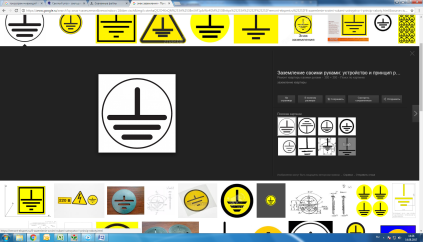 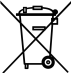 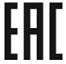 Напряжение питания230В±10%Частота50ГцКласс защиты от поражения электрическим током IСтепень защиты от внешних воздействий по ГОСТ 14254-2015IP54Материал корпуса светильникаДерево, стальМатериал рассеивателяСтеклоДопустимая температура окружающей среды при эксплуатацииот +1°С до +130°СМаксимально допустимая мощность лампы накаливания 60 ВтРекомендуемый диаметр колбы лампы накаливания, не более55 ммРазмеры светильникаСм. на упаковкеЦвет корпуса светильникаСм. на упаковке